ENTREVISTA INDIVIDUAL: DEBE SER COMPLETADA POR EL  CADETE / ALUMNOESTA ENTREVISTA DEBE SER COMPLETADA POR EL ASPIRANTE A INGRESAR. DEBEN  ENVIARLA POR MAIL A coelmgaltucuman@hotmail.com Y LLEVARLA IMPRESA EL DÍA DE LA EVALUACIÓN PSICOPEDAGÓGICAEjército ArgentinoLiceo Militar “Grl Aráoz de Lamadrid”							COE1. DATOS PERSONALES:Apellido y Nombres:..............................................................................................................Fecha de Nacimiento:.............................................................................................................Edad:.........................................................................................................................................Domicilio:.................................................................................................................................Localidad:........................................................Provincia:........................................................TEL Cel del Cadete/Alumno:…..............................TEL Fijo del Cadete/Alumno:…….........2. CUESTIONARIOIndicar la o las escuelas a las que concurriste :SALA 4 Años......................................................................................................................SALA 5 Años:....................................................................................................................1er grado:............................................................................................................................2do grado:...........................................................................................................................3er grado:............................................................................................................................4to grado:............................................................................................................................5to grado:............................................................................................................................6to grado:............................................................................................................................1er Año:................................................................................................................................2do Año:...............................................................................................................................En caso de haber cambiado de escuela explicar los motivos:..........................................................................................................................................................................................................................................................................................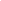 b. Repetiste algún grado/Año?:  NO……………..   SI …………….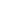 En caso de haber repetido algún grado/curso (Dificultades de aprendizaje, dificultades para estudiar, razones familiares, dificultades de salud, mudanzas, etc.); explicar, dar motivos:…………………………………...................................................................................…..................................................................................................................................................................................................................................................................................................... c.   ¿Te costó adaptarte a las nuevas medidas educativas? (Clases virtuales, estudiar desde la casa, entre otros?) ¿Por qué?........................................................................................................…..................................................................................................................................................d. ¿Cómo fue tu rendimiento escolar durante el período de pandemia (año 2020/2021)?............................................................................................................................................................................................................................................................................................................. e. ¿Contaste y/o contás con los medios tecnológicos necesarios para estudiar como    deberías? (Conectividad, computadora, teléfono, espacio físico, entre otros) ………………….………………………………………………………………………………………………….f. Recibiste ayuda?:     NO …………….. 	SI ………………..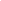 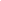 ¿De qué tipo?: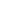 - Maestra particular ……………..		- Psicopedagógico ………….…..		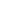 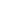 - Psicólogo……….……………..		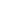 - Fonoaudiòlogo …………...…..		- Otro (especificar) ……………..……………..……………..……………..……………..		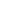 Cuando?:..............................................................................................................................¿Por qué?:...........................................................................................................................g. ¿Cuántas horas dedicas al estudio fuera de las clases presenciales y virtuales?:……..........................................................................................................................................h. ¿Qué materia te cuesta más estudiar? ¿Por qué?...................................................................…………………………………………………………………………………..………………………………...i. ¿Realizas actividades extraescolares durante el último tiempo? (Idioma, Deportes, Computación, etc.) Cuales?. En caso de no haber podido realizarlas comentá por qué…………………………………………………………………………………..……..……………………………………………………………………………………………..3. AREA DE INTERESDesde cuándo pensaste ingresar/continuar en el Liceo?:.....................................................…...............................................................................................................................................b. ¿Por qué pensaste ingresar/continuar en el Liceo?:     (Marcar con una X SOLO UNA OPCIÓN).Disciplina.Formación, enseñanza y prestigio del Instituto.Familiares o amigos militares.Otro/s hermano/s en el Instituto.Actividades deportivas.Cercanía al Instituto.Espacios verdes y recreación.c. ¿De quién es la decisión de ingresar en el nivel secundario del Liceo?………………………………………………………………………………….……………….d. ¿Es tu deseo ingresar en el nivel secundario del Liceo? ¿Por qué?..........................................………………………………………………………………………………………………......e. Que preferís hacer en tus ratos libres?:..........................................................................................................................................................................................................................................f. ¿Cómo está conformada tu familia?.........................................................................................………………………………………………………………………………………………………….............…....…………………………………………………………………………………………………………………………………………..........g. ¿Con quién vivís?......................................................................................................................……………………………………………………………………………………………….………………………………..………...………...h. ¿Con quién compartes tu cuarto?..............................................................................................……………………………………………………………………..…………………………….i. ¿Con quién pasas mayor tiempo?...............................................................................................…………………………………………………………………………………………………………..…………………………………............j.. Algunas veces te quedas solo? Cuanto tiempo?........................................................................…………………………………………………………………………......…………………….k. Cuando tus papá o tutor se enojan con vos, ¿cómo reaccionan?...............................................………………………………………………………………………………………………….l. ¿Se enojan seguido tus papás o tutor con vos? ¿Porqué?..........................................................………………………………………………………………………………………………..….m. ¿A qué persona confías tus cosas?...........................................................................................………………………………………………………………………………………..………….En este tiempo de pandemia:¿Cómo te sentiste?……………………………………………………………………………………………..…....………………………………………………………………………………………………..…¿Cómo te organizaste con la escolaridad? ¿Te pudiste adaptar? ¿Te costó?……………………………………………………………………………………………….…. ……………………………………………………………………………………………….….¿Con que recursos materiales y tecnológicos contaste?……………………………………………………………………………………………....….……………………………………………………………………………………………….….¿Quién te acompañaba en el aprendizaje?……………………………………………………………………………………………....….……………………………………………………………………………………………....….¿Observaste algún cambio en tu forma de alimentarte, en las horas de sueño? Describe……………………………………………………………………………………………....….………………………………………………………………………………………………….¿Qué consideras que tuvo de negativo y de positivo el contexto por el que atravesamos?……………………………………………………………………………………………...….……………………………………………………………………………………………...….4. ANTECEDENTES EN ESTE INSTITUTODATOS DE PADRES/TUTORES/RESPONSABLES PARENTALES:NOMBRE Y APELLIDO.........................................................................................................PARENTESCO...............................................................................................................................................PROFESIÓN:........................................................ TEL Fijo o Cel:..........................................NOMBRE Y APELLIDO.........................................................................................................PARENTESCO...............................................................................................................................................PROFESIÓN:........................................................ TEL Fijo o Cel:..........................................SAN MIGUEL DE TUCUMÁN,              de                              de 20….. ¿Rendiste anteriormente el examen de ingreso?SINOFecha:/       /Ya fuiste alumno del Liceo:SINO¿Cuánto tiempo?:¿Cuánto tiempo?:Motivo de Baja:Motivo de Baja:Motivo de Baja:Motivo de Baja:Motivo de Baja:Motivo de Baja:Motivo de Baja: